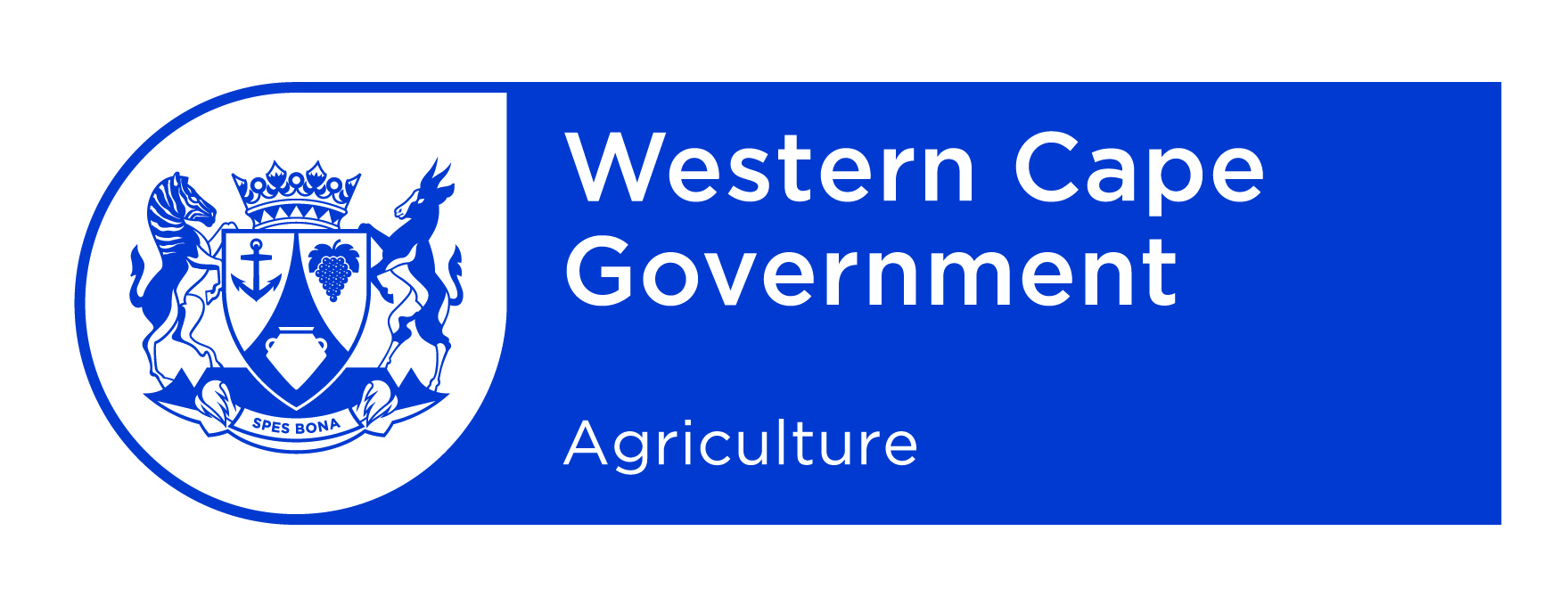 DESCRIPTIONIdentification of Products:Origin of Products:Name and Address of Consignor (RSA): Name, ZA number and address of Abattoir:Name, ZA number and address of cutting plant (s):3.	Destination of Products:	3.1	Name and address of Consignee: 	4.	Means of transport: 	4.1	Nature of Transport: 	4.2	Container and seal numbers:Product DescriptionSpecies (Bovine, Ovine, Caprine or Porcine)Type packagingQuantityAbattoir Approval NumberCutting plant approval numberBatch CodesNet Weight (Kg)TOTAL WEIGHT